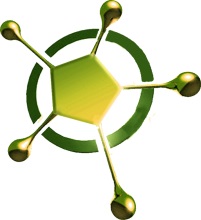 Organizational Information SPONSORSHIP TYPE:Please select the appropriate Sponsorship Type for which you want to apply:MODE OF PAYMENTIMPORTANT INFORMATIONPlease fill this form and send it along with the Pay Order / Demand Draft to the ICOSST Secretariat.
The Pay Orders/Demand Drafts will be payable to Al-Khwarizmi Institute of Computer Science,  and sent to following address:ICOSST 2014 Secretariat Al-Khwarizmi Institute of Computer Science,
University of Engineering and Technology, Lahore, Pakistan 
Phone:	+92-42-99029450
email: farhan.riaz@kics.edu.pkOrganization:Contact Person Details:Contact Person Details:Contact Person Details:First Name:Middle Name:Last Name:Designation:Official Address:Official Address:City:ProvinceCountryZip Code:Phone:Fax:EmailSponsorship typeDenominations (PKR)Privileges for the Sponsoring :Privileges for the Sponsoring :Sponsorship typeDenominations (PKR)No. Of  Free RegistrationsOther Benefits Platinum500,0005Invitation for inaugural ceremonyCompany logo on conference websiteCompany logo on conference material Gold300,0003Company logo on conference website Silver200,0002Company logo on conference website Pay OrderPay order Number and date Demand DraftDraft Number and date      